Муниципальное образовательное учреждениедополнительного образования детей«Детско-юношеская спортивная школа» г. Луга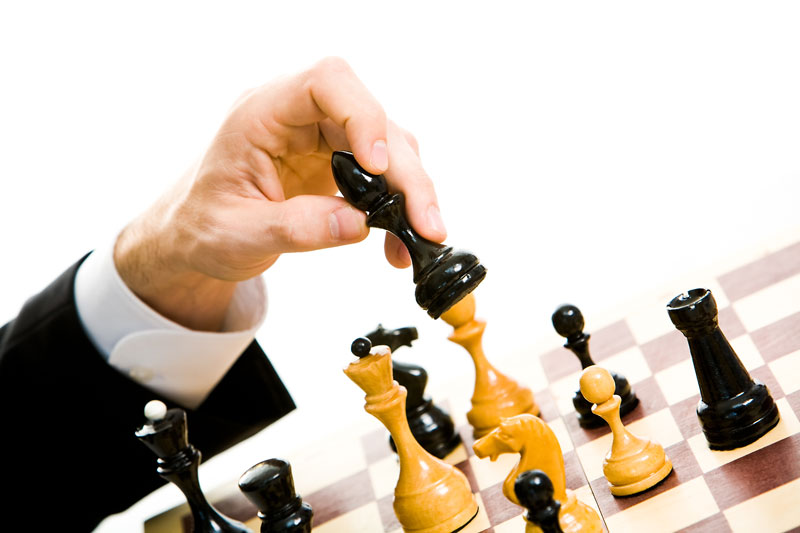 Проект:Блицтурнир по шахматам, посвящённый празднику«День Победы» - 9 мая.г. Луга2014 г.Паспорт проектной деятельности:Название проекта: Блицтурнир по шахматам, посвящённый празднику «День Победы» - 9 мая.Руководитель проекта: тренер-преподаватель отделения шахмат МОУ ДОД «Детско-юношеская спортивная школа» г. Луга – Бацамыгин Олег Михайлович. Консультанты проекта: Учебно-методический отдел МОУ ДОД «Детско-юношеская спортивная школа», родительница – Климова Ирина Петровна.Предметные области, близкие к теме проекта: история, математика.Возраст обучающихся, на которых рассчитан проект: 10 – 15 лет.Тип проекта: исследовательский, игровой, творческий, практический, информационный.Цель проекта: проект проводится с целью патриотического воспитания, формирования здорового образа жизни, повышения социальной активности учащихся, отвлечения их от вредных привычек. Задачи проекта: вовлечение родителей, воспитанников в проектную деятельность;формирование положительной мотивации к занятиям по шахматам;совершенствование шахматного мастерства, подготовка победителей в турнирах;пропаганда здорового интеллектуального образа жизни;воспитание чувства патриотизма к своей Родине;Вопросы проекта:Привлечение большего количества детей к занятиям шахмат;Сближение детей и родителей в неформальной обстановке;Помнить всегда о тех, кого сегодня с нами нет.Необходимое оборудование: шахматные доски, шахматные фигуры, шахматные часы, шары, плакаты, посвящённые празднику «День Победы» - 9 мая. Аннотация.Почему я решил выбрать темой своего исследования - блицтурнир по шахматам? Видимо потому, что эта игра – одно из моих любимых занятий. И мне  бы хотелось, свою любовь к шахматам привить детям, которые посещают мои занятия, чтоб им хотелось после первого занятия приходить ещё и ещё. Для этого я, стараюсь разнообразить свои занятия, организовываю и провожу различные турниры по шахматам. Как бы мне хотелось, что бы в нашем городе ребята могли учиться шахматам в обычной школе, участвовать в турнирах, общаться с шахматистами разных поколений за шахматной доской. Ведь игра в шахматы не только развивает интеллект человека, но и учит целеустремленности, культуре общения, воли к победе. Настоящий проект – блицтурнир, посвящённый празднику «День Победы» - 9 мая выполнялся при организации внеурочной деятельности школьников в условиях сетевого партнерства МОУ ДОД  «Детско-юношеская спортивная школа» и СМЦ шахматный клуб «Гамбит». Во время участия, в проекте обучающиеся будут применять уже имеющиеся знания на практике, участвуя в блицтурнире. У обучающихся будет формироваться познавательный интерес к дальнейшему изучению шахмат, воспитываться чувство патриотизма к своей Родине.Результатом проекта будет проведение блицтурнира, посвящённого празднику «День Победы» - 9 мая среди обучающихся отделения шахмат, а также положительный эмоциональный настрой и сформированная мотивация школьников к дальнейшему посещению учебно-тренировочных занятий по шахматам.Предполагаемый продукт проекта: Блицтурнир по шахматам, посвящённый  празднику «Дню Победы» - 9 мая. Этапы работы над проектом.Организационно-подготовительный этап:Обоснование темы выбранного проекта,Выбор номинации проекта,Анализ предстоящей деятельности,Сбор информации,Выбор варианта выполнения проекта.Основной этап – выполнение работы.Заключительный этап – подведение итогов и награждение блицтурнира по шахматам, посвящённому празднику «День победы» - 9 мая.Ход проектаОрганизационно-подготовительный этапОбоснование темы выбранного проекта:«… без шахмат нельзя себе Представить воспитание умственных   способностей и памяти…»                                         В. СухомлинскийСегодня шахматы - это и спорт, и искусство, и наука. Каждый находит в них что-то свое. Это и активный культурный отдых, и спорт, который дает возможность помериться силами. Кто больше знает и умеет, кто трудолюбивее, сообразительнее, талантливее, тот и побеждает. Красивые партии, комбинации, окончания, этюды, задачи восхищают нас порой не меньше, чем хорошее музыкальное произведение или талантливая игра актера.Актуальность моего проекта:Заключается в том, что во все времена, в далекие прошлые и в настоящие современные, шахматы привлекали и привлекают к себе большое внимание, как детей, так и взрослых. Мудрость, увлекательность и спортивный азарт этой игры никогда не позволят ей стать неинтересным и скучным занятием. Шахматы были, есть и будут всегда!Выбор номинации проекта:В преддверии праздника дня победы, я решил провести блицтурнир по шахматам, посвящённый празднику «День Победы» - 9 мая.Анализ предстоящей деятельности:- разработать положение (сценарий) о проведении блицтурнира по шахматам, посвящённого празднику «День Победы» - 9 мая;- подбор и разучивание стихов;- украсить помещение, соответствующее тематики блицтурнира;- провести блицтурнир по шахматам, посвящённый празднику «День Победы» - 9 мая;- подвести итоги блицтурнира (награждение);- заполнить таблицу, протокол.Сбор информации:- Для выполнения проекта обучающиеся учили стихи, посвящённые Дню Победы, использую различные источники.  Необходимую помощь в данной работе детям оказывали родители и тренер-преподаватель отделения шахмат. Выбор варианта выполнения проекта:Исходя из собранной информации, я выбрал вариант выполнения проекта блицтурнир по шахматам, посвящённый празднику «Дню Победы» - 9 мая.Основной этапНа этом этапе в соответствии с выбранным вариантом, осуществляется проведение блицтурнира по шахматам, посвящённого празднику «День Победы» - 9 мая.При  выполнении данного этапа проект должен удовлетворять следующему основному условию – самостоятельному и индивидуальному характеру работы обучающегося. Я, как руководитель проекта на этом этапе «проживают» роли: ведущего (провожу блицтурнир),энтузиаста (повышают мотивацию обучающихся, поддерживая, поощряя и направляя их в сторону достижения цели),консультанта (участвую в помощи выбора стихов),руководителя (особенно в вопросах планирования времени),эксперта (дают четкий анализ результатов выполненного проекта).Заключительный этапОценка проектной деятельности осуществлялась самими участниками блицтурнира, мной то-есть руководителем проекта – Бацамыгиным О.М. и родителями, зрителями которые присутствовали на блицтурнире по шахматам, посвящённому празднику «День Победы» - 9 мая.Работая над данным проектом основной акцент, я делал на развитие интеллектуальных способностей детей. Проводимая работа стала эффективной при активном взаимодействии с родителями. С их помощью было прекрасно украшено помещение, в котором проводился блицтурнир и организовано чаепитие для участников блицтурнира. Данный проект помог мне привлечь ещё больший интерес детей и родителей к данному виду спорта. Так что, уважаемые коллеги, если вы хотите, чтобы ваши воспитанники были не просто красивыми и умными, но и научились логически мыслить, то познакомьте их с этой игрой. Шахматы для ребенка – это увлекательное соревнование, в котором надо не просто победить, но и  доказать свою победу.Реализация проекта:Реализация данного проекта позволила детям:улучшить эмоциональное и психофизическое состояние здоровья;расширить кругозор,  путём введения определённых слов спортивной лексики в практику общения;приблизиться к историческому наследию достижений спортсменов своей Родины;повысить интерес к игре в шахматы, которая  помогает стать  более  уверенными в себе, целеустремленными;развить умение рассуждать, выдвигать объяснения, концентрировать внимание.Родителям:улучшить психологический климат в семье, на основе формирования единства интересов, всех ее членов;повысить заинтересованность членов семьи к игре в шахматы в условиях семейной педагогики;приобщать своих детей к занятиям спортом.Мне, тренеру-преподавателю по шахматам и всем педагогам нашей школы:создать условия для комфортного пребывания детей и их родителей в дошкольном учреждении МОУ ДОД «ДЮСШ» г. Луга;принять активное участие в  проектной деятельности;повысить  компетентность сотрудников образовательного учреждения в вопросах игры в шахматы.«УТВЕРЖДАЮ»Директор МОУ ДОД «ДЮСШ» г. Луга:___________(Чучкаева Т.П.)ПОЛОЖЕНИЕо проведении блицтурнира по шахматам, посвящённому празднику «День победы» - 9 мая.Цель и задачи:Соревнование проводится с целью патриотического воспитания, формирования здорового образа жизни, повышения социальной активности учащихся, отвлечения их от вредных привычек, бесцельного времяпрепровождения.Основные задачи:Привитие бережного отношения к историческому прошлому Отчизны;Пропаганда шахмат среди учащихся общеобразовательных школ;Выявление одарённых шахматистов;Повышение спортивного мастерства и квалификации школьников-шахматистов.Организаторы и руководство по проведению соревнований:Общее руководство подготовкой и проведения соревнования осуществляет МОУ ДОД «Детско-юношеская спортивная школа» г. Луга. Непосредственное проведение соревнования возлагается на судейскую коллегию. Сроки и место проведения соревнований:Соревнование состоятся 8 мая 2014 года в 16.00 часов, в шахматном клубе «Гамбит» г. Луга.Условия проведения соревнования:Соревнование проводится как личное по действующим правилам игры в шахматы ФИДЕ. Контроль времени на обдумывание ходов – 5 минут на всю партию для каждого участника. Система проведения соревнования – круговая.Участники и программа соревнований:К соревнованию допускаются школьники-разрядники 1998 г.р. и моложе (10 – 15 лет).Программа соревнований: (см. приложение 1.)Выступление чтецов (дети);Выступление тренера-преподавателя;Соревнования блицтурнир по шахматам, посвящённый празднику «День Победы» - 9мая;Чаепитие и исполнение песни «День Победы» игроками блицтурнира и всеми желающими зрителями, которые посетили этот блицтурнир по шахматам.Обеспечение безопасности участников и зрителей:В целях обеспечения безопасности участников и зрителей, соревнование разрешается проводить на спортивном оборудовании, принятом к эксплуатации, при условии наличия акта технического обследования сооружения к проведению мероприятий в соответствии с «Положением о мерах по обеспечению общественного порядка и безопасности, эвакуации и оповещения участников и зрителей при проведении спортивно-массовых мероприятий» (приказ комитета по физической культуре и спорту СССР № 786 от 17.10.1983 г.), «Рекомендациям по обеспечению безопасности и профилактика травматизма при занятиях физической культурой и спортом» (приказ Госкомспорта РФ №44 от01.04.1993 г.)  Определение победителей, награждение:Места участников соревнования определяются по большему числу очков, набранных во всех встречах, а при их равенстве по дополнительным показателям: личной встрече, по коэффициенту Бухгольца, по коэффициенту Бергера. Победитель и призёры соревнования награждаются медалями и грамотами МОУ ДОД «ДЮСШ» г. Луга..Судейство:Главным судьёй соревнования назначается судья 1-й категории по шахматам тренер-преподаватель МОУ ДОД «ДЮСШ» г. Луга Бацамыгин Олег Михайлович.(Приложение 1.) (блицтурнир по шахматам проходит в украшенном плакатами, шарами помещении, посвящённому празднику «День Победы» - 9 мая).Сценарий блицтурнира по шахматам, посвящённый празднику «День победы» - 9 мая.Чтец 1: Слотина Мария День Победы - праздник всей страны. 
Духовой оркестр играет марши. 
День Победы - праздник седины, 
Наших прадедов, дедов и кто помладше... 
Даже тех, кто не видал войны - 
Но ее крылом задет был каждый, - 
Поздравляем с Днем Победы мы! 
Этот день - для всей России важный!
Чтец 2: Дудкин АлександрПоздравляю дедушку, 
С праздником Победы. 
Это даже хорошо, 
Что на войне он не был. 
Был тогда, как я сейчас, 
Маленького роста. 
Хоть не видел он врага – 
Ненавидел просто! 
Он работал, как большой. 
За горбушку хлеба, 
Приближал Победы день, 
Хоть бойцом и не был. 
Стойко все лишенья снес, 
Расплатившись детством, 
Чтобы в мире жил и рос 
Внук его чудесно. 
Чтоб в достатке и любви, 
Наслаждался жизнью, 
Чтоб не видел я войны, 
Дед мой спас Отчизну.Чтец 3: Бацамыгина ДарьяСедая бабушка моя, 
Хоть ты бодра и весела, 
И молода твоя душа, 
Коснулась и тебя война. 
Девчушкой маленькой была, 
Когда нагрянула она. 
Лишила деда и отца 
Тебя проклятая война. 
Со мной играешь ты во все, 
Не принимая лишь игру, 
Что боль до сей поры несет, - 
Не хочешь ты играть в войну. 
И только в День Победы я, 
Вдруг понимаю, прочему, 
Всегда веселая – грустна: 
Ты вспоминаешь ту войну. 
Прости, бабуля, что не мог, 
Понять я раньше грусть твою! 
Я, видно, сердцем не дорос, 
Прося тебя играть в войну. 
И в День Победы каждый год, 
Теперь поздравить я спешу, 
Всех мне знакомых стариков, 
Но прежде – бабушку свою!Ведущий (тренер-преподаватель): Здравствуйте ребята, уважаемые гости! Сегодня, 8 мая 2014 года, мы собрались, чтобы провести праздничный блицтурнир по шахматам, посвящённый великому дню – «Дню Победы», который будем праздновать 9 мая.73 года назад наша большая страна Россия входила в состав огромного государства Советского Союза. В1941 году фашистская Германия напала на СССР, чтобы захватить нашу территорию, большую часть народов уничтожить, а оставшуюся часть порабить. Но народы Советского Союза не встали на колени перед немецко-фашистскими захватчиками, дали жестокий отбор зверствующим оккупантам, морем крови залившими нашу страну.Война, унёсшая 27 млн. наших людей, продолжалась до 9 мая 1945 года. Советские люди продемонстрировали всему миру силу своего великого характера. Мужество, героизм, самоотверженность, сплочённость наших народов помогли выстоять и победить фашистов в этой самой кровопролитной из всех мировых войн. Поэтому мы должны всегда помнить отцов, дедов, совершивших великий подвиг во имя освобождения нашей любимой родины и всех остальных народов Земли от мирового чудовища – фашизма.Кстати, очевидное наглядное проявление фашизма вы можете увидеть по телевидению в новостях об Украине, где фашизм снова поднимает голову.Я предлагаю почтить минутой молчания тех людей, которые не вернулись с войны и не дожили до сегодняшнего дня. Вечная память им! (минута молчания.) А теперь, шахматисты, начнём наш праздничный блицтурнир и постараемся проявить в игре наш Российский характер: терпеливость, стойкость, умение творчески «выходить» из сложных положений.- Блицтурнир (согласно положения).- Награждение победителей медалями и грамотами.Ведущий (тренер-преподаватель): Вот и подошёл к концу блицтурнир по шахматам, посвящённый празднику «День Победы» - 9 мая. И в завершении мне бы хотелось, чтобы все присутствующие в этом клубе исполнили известную нам песню «День Победы».- Чаепитие и исполнение Песни «День Победы».Песня "День Победы" текст:слова В. Харитонова, музыка Д. ТухмановаДень Победы, как он был от нас далек,Как в костре потухшем таял уголек.Были версты, обгорелые, в пыли,—Этот день мы приближали, как могли.Припев:Этот День ПобедыПорохом пропах.Это праздникС сединою на висках.Это радостьСо слезами на глазах.День Победы!День Победы!День Победы!Дни и ночи у мартеновских печейНе смыкала наша Родина очей.Дни и ночи битву трудную вели,—Этот день мы приближали, как могли.Припев.Здравствуй, мама, возвратились мы не все,Босиком бы пробежаться по росе!Пол-Европы прошагали, полземли,Этот день мы приближали, как могли.Припев.Руководитель проекта: Бацамыгин Олег Михайлович -  тренер-преподаватель МОУ ДОД «ДЮСШ».Этап работы над проектомПродолжительность Место работы обучающихсяСодержание работы тренера-преподавателя, обучающихсяВыход этапаОрганизационно-подготовительный этап5 часов.Домашняя работа Обоснование темы выбранного проекта.Анализ предстоящей  деятельности.Сбор информации.Выбор  варианта выполнения проекта: блицтурнир по шахматам, посвящённый празднику «День Победы» - 9 мая.Определение номинации проекта и его варианта выполнения.Основной этап3 часа.Участие в блицтурнире по шахматам, посвящённому празднику «День Победы» - 9 мая.Положение о проведении блицтурнира, посвящённого празднику «День Победы» - 9 мая. Блицтурнир по шахматам, посвящённый празднику «День Победы» - 9 мая.Заключительный этап15 минут.Шахматный клуб «Гамбит».Подведение итогов.Награждение победителей и призёров.